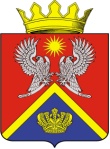 АДМИНИСТРАЦИЯ СУРОВИКИНСКОГО МУНИЦИПАЛЬНОГО РАЙОНА ВОЛГОГРАДСКОЙ ОБЛАСТИПРОЕКТ ПОСТАНОВЛЕНИЯот___________________           №О внесении изменения в постановление администрации Суровикинского муниципального района Волгоградской области от 02.06.2017 № 446 «Об утверждении перечня муниципальных услуг, предоставление которых осуществляется по принципу «одного окна» в государственном казенном учреждении  Волгоградской области «Многофункциональный центр предоставления государственных и муниципальных услуг» Постановляю:1. Внести в постановление администрации Суровикинского муниципального района Волгоградской области от 02.06.2017 № 446 «Об утверждении перечня муниципальных услуг, предоставление которых осуществляется по принципу «одного окна» в государственном казенном учреждении Волгоградской области «Многофункциональный центр предоставления государственных и муниципальных услуг» изменение, изложив приложение к указанному постановлению в новой редакции, согласно приложению. 2. Настоящее постановление вступает в силу после его обнародования путем размещения на информационном стенде в здании администрации Суровикинского муниципального района, расположенном по адресу: Волгоградская область, г. Суровикино, ул. Ленина, д.64.Глава Суровикинского муниципального района                                                             И.В. Дмитриев